Komise kultury a školství MČ Praha – Březiněves pořádá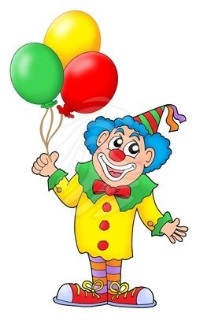 v NEDĚLI   25.ÚNORA 2018            od 16 do 18 hodin               v sále restaurace trattoria famiglia (Pod Lipami)DĚTSKÝ KARNEVALLDětská show plná zábavy, soutěží a tancování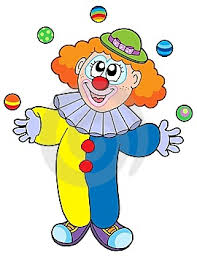 Soutěž o nejlepší maskuPro všechny děti jsou připraveny odměny a malé občerstveníVstup pouze pro děti s trvalým bydlištěm v Březiněvsi a jejich doprovod.